文例１　　　　　　※広報誌・機関誌やホームページ等にご活用ください。～ みんなでつくろう「未来よし」社会！ ～グリーン購入＋エシカル キャンペーン　地球温暖化や生物多様性の喪失など、深刻な地球環境問題について、メディア等で取り上げられることが多くなりました。私たち人間がこのままの状態で経済活動を続ければ、100年後の地球上の平均気温は４℃以上も上昇し、激しい異常気象を増加・増強させ、食糧生産や飲料水にも影響するとも言われています。また、生物多様性の減少は生態系システムの崩壊を導き、人間にとっても住みにくい環境を生み出すと考えられます。　また、プラスチックごみや食品ロスなど、私たちの便利で豊かな暮らしと引き換えに起こってきた社会的な課題も山積しています。一方で、途上国における貧困や児童労働などの問題もあります。　こうした多くの問題を解決するための行動として、「グリーン購入」プラス「エシカル」な取り組みをはじめませんか？　　　・グリーン購入：環境を考えて商品やサービスを選ぶこと　　　・エシカル消費：人や社会、環境に配慮して商品やサービスを選択すること　　　　　　　　　　　（エシカル（ethical）とは「倫理的・道徳的」という意味）「グリーン購入」プラス「エシカル」な取り組みとして、例えば次のような行動を心がけましょう。1	出かける時は、マイバッグ・マイボトルを持っていく2	包装の少ないもの、つめかえができるものを選ぶ3	近くでとれたもの、つくられたものを選ぶ4	フェアトレード商品を選ぶ5	「買い物メモ」で、買い過ぎを予防する6	近くに出かけるときは、歩くか自転車で行く滋賀グリーン活動ネットワーク（ＳＧＮ）と滋賀県及び県内全市町と連携して「グリーン購入＋エシカル キャンペーン」を実施中。キャンペーンに「参加宣言」してくださる方を募集しています。「参加宣言」してくださった方の中から抽選で、商品券やエコグッズなど素敵な景品が当たります。詳細は、ホームページでご確認ください。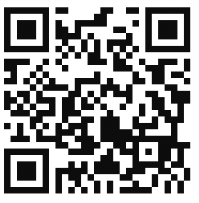 「グリーン購入＋エシカル キャンペーン」ホームぺージhttps://www.shigagpn.gr.jp/news/108【お問合せ】一般社団法人滋賀グリーン活動ネットワーク（ＳＧＮ）事務局　　　　　　 〒520-0807大津市松本1-2-1大津合同庁舎６階 　 　   　　TEL：077-510-3585　 FAX：077-510-3586 　  　  　　Ｅメール：sgpn@oregano.ocn.ne.jp